NetScreen防火墙至中神通UTMWALL的功能迁移手册更多产品迁移说明：http://www.trustcomputing.com.cn/utmwall-rom/migrationNetscreen防火墙是一种高性能的硬件防火墙，与其它的硬件防火墙相比有本质的区别。其它的硬件防火墙实际上是运行在PC平台上的一个软件防火墙，而Netscreen防火墙则是由ASIC芯片来执行防火墙的策略和数据加解密，因此速度比其它防火墙要快得多。从软件特性上看Netscreen防火墙是状态检测与应用代理混合的防火墙。2008年起已经停止销售，原有设备的售后维护也将于2013年起停止。武汉中神通信息技术有限公司历经15年的开发和用户使用形成了中神通UTMWALL®系列产品，有硬件整机、OS软件、虚拟化云网关等三种产品形式，OS由50多个不断增长的功能APP、32种内置日志和5种特征库组成，每个APP都有配套的在线帮助、任务向导、视频演示和状态统计，可以担当安全网关、防火墙、UTM、NGFW等角色，胜任局域网接入、服务器接入、远程VPN接入、流控审计、行为管理、安全防护等重任，具备稳定、易用、全面、节能、自主性高、扩展性好、性价比优的特点，是云计算时代的网络安全产品。	以下是两者之间的功能对比迁移表：参考文件：1. 概念与范例 ScreenOS 参考指南全卷合订http://www.juniper.net/techpubs/software/screenos/screenos6.0.0/translated/2. 中神通UTMWALL网关管理员手册
http://www.trustcomputing.com.cn/utmwall-rom/UTMWALL_v1.9_Manual_CN_20150331.pdfNetScreen防火墙功能项页码中神通UTMWALL v1.8功能项页码第 1 卷: 概述第 1 卷: 概述A功能简介8第 2 卷: 基本原理第 2 卷: 基本原理A功能简介8第 1 章 ScreenOS 体系结构 1A功能简介8第 2 章 区段 233.1 网卡设置
3.3 VLAN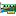 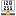 67
72第 3 章 接口 31<见下>接口类型323.1 网卡设置
3.3 VLAN67
72查看接口381.5 网卡状态25配置安全区段接口 393.1 网卡设置67创建二级 IP 地址454.1 ARP服务 ARP代理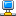 82回传接口52内置接口状态更改551.14 系统日志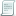 43第 4 章 接口模式 73<见下>透明模式742.2 初始设置 透明网桥模式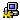 2.3 任务向导 透明网桥接入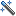 49NAT 模式852.2 初始设置 NAT模式2.3 任务向导 NAT接入49路由模式902.2 初始设置 路由模式2.3 任务向导 路由接入49第 5 章 为策略构建块 95<见下>地址955.1 地址对象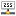 93服务1005.7 总控策略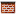 105动态 IP 池1285.6 NAT策略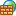 103设置循环时间表1425.2 时间对象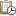 95第 6 章 策略 1455.7 总控策略105第 7 章 信息流整形 1755.5 QoS对象
1.6 QoS状态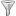 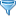 101
27第 8 章 系统参数 197<见下>域名系统支持1973.7 DNS解析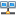 4.4 DDNS服务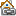 8088动态主机配置协议 2054.3 DHCP服务
3.1 网卡设置 DHCP方式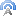 86
67以太网点对点协议 2229.3 PPPOE总体设置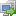 195许可密钥2292.1 许可证
2.7 升级管理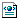 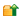 47
60预定服务的注册与激活2302.1 许可证
2.7 升级管理47
60系统时钟2322.5 本地时间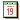 56第 3 卷: 管理第 3 卷: 管理<见下>第 1 章 管理 1<见下>通过 Web 用户界面进行管理2B快速安装指南9通过命令行界面进行管理9B快速安装指南9通过 NetScreen-Security Manager 进行管理20URL调用控制管理性流量253.1 网卡设置67管理的级别29系统内置定义 Admin 用户 31系统内置保证管理流量的安全332.8 帐号口令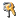 62密码策略462.8 帐号口令62创建登录标题482.4 菜单界面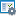 54第 2 章 监控安全设备 49<见下>储存日志信息501.15 日志统计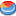 45事件日志511.14 系统日志43流量日志545.3 流量对象 流量日志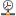 97Self 日志 595.7 总控策略 包过滤日志105下载资源恢复日志 612.6 配置管理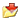 58流量报警615.3 流量对象 流量日志97系统日志641.14 系统日志43简单网络管理协议 664.6 SNMP服务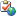 91用于自行生成的信息流的 VPN 通道6910 IPSEC VPN199查看屏幕计数器831.5 网卡状态1.3 系统状态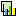 1.4 网络状态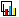 252123第 4 卷: 攻击检测和防御机制第 4 卷: 攻击检测和防御机制<见下>第 1 章 保护网络 1<见下>攻击阶段2内容可参考检测和防御机制2内容可参考攻击监视51.12 实时监控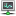 7.8 蜜罐检测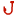 39176第 2 章 侦查威慑 7<见下>IP 地址扫描85.7 总控策略 缺省拒绝策略105端口扫描95.7 总控策略 缺省拒绝策略105使用 IP 选项的网络侦查105.7 总控策略 缺省拒绝策略105操作系统探查125.7 总控策略 缺省拒绝策略105逃避技术145.7 总控策略 缺省拒绝策略105第 3 章 拒绝服务攻击防御 25<见下>防火墙 DoS 攻击265.7 总控策略 缺省拒绝策略105会话表泛滥265.7 总控策略
5.4 会话对象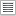 105
99SYN-ACK-ACK 代理泛滥305.7 总控策略 SYN代理105网络 DoS 攻击325.7 总控策略 SYN代理5.4 会话对象10599与操作系统相关的 DoS 攻击45系统内置第 4 章 内容监控和过滤 49<见下>碎片重组505.7 总控策略105防病毒扫描536.24 防病毒引擎
6.10 WEB内容过滤
6.14 防病毒例外
6.16 POP3代理过滤
6.17 SMTP代理过滤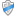 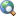 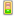 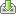 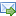 155
128
136
140
142反垃圾邮件过滤816.26 防垃圾邮件引擎
6.16 POP3代理过滤
6.17 SMTP代理过滤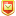 159
140
142Web 过滤846.4 WEB审计过滤
6.9 WEB代理过滤规则
6.6 DNS&URL库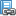 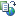 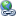 115
126
119第 5 章 深入检查 101<见下>概述1027 入侵检测与防御162攻击对象数据库服务器1057.5 IDP特征值规则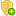 2.1 许可证17047攻击对象和组1117.5 IDP特征值规则170攻击操作1207.5 IDP特征值规则170攻击记录1317.1 IDP总体设置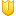 162将定制服务映射到应用程序1337.4 IDP变量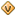 168定制的攻击对象和组1377.3 IDP IP白名单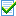 166HTTP 组件的点状封锁 1486.4 WEB审计过滤
6.9 WEB代理过滤规则115
126第 6 章 入侵检测和防护 151<见下>有 IDP 功能的安全设备152Netcreen专有产品有 IDP 功能的设备上的信息流153Netcreen专有做法配置入侵检测和防护1547.1 IDP总体设置162配置安全策略1615.7 总控策略 105使用 IDP 规则库1627.5 IDP特征值规则170在防火墙规则中启用 IDP 1645.7 总控策略 日志详细105配置 IDP 规则1657.5 IDP特征值规则170配置免除规则1777.3 IDP IP白名单166配置后门规则1817.5 IDP特征值规则170将设备配置为独立的 IDP 设备2007.1 IDP总体设置162管理 IDP 2037.6 IDS日志172第 7 章 可疑封包属性 2075.7 总控策略 内置105第 5 卷: 虚拟专用网第 5 卷: 虚拟专用网<见下>第 1 章 互联网协议安全性1内容可参考第 2 章 公开密钥密码术 17内容可参考第 3 章 虚拟专用网准则 43内容可参考第 4 章 站点到站点的虚拟专用网 7110 IPSEC VPN199第 5 章 拨号虚拟专用网 1479.1 PPTP总体设置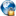 191第 6 章 第 2 层通道协议 189本版本暂无，可以借鉴PPTP VPN第 7 章 高级虚拟专用网功能 21310 IPSEC VPN199第 8 章 自动连接虚拟专用网 29710 IPSEC VPN199SSLVPN11.1 SSL接入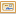 11.2 SSLVPN总体设置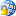 208210第 6 卷: IP 语音协议第 6 卷: IP 语音协议第 1 章 H.323 应用程序层网关16.20 H323代理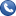 6.21 H.323网守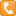 147149第 2 章 会话启动协议应用程序层网关 13本版本暂无第 3 章 媒体网关控制协议应用层网关 61本版本暂无第 4 章 瘦客户端控制协议应用层网关 75本版本暂无第 7 卷: 路由第 7 卷: 路由<见下>第 1 章 静态路由 13.6 路由设置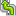 78第 2 章 路由 133.6 路由设置78第 3 章 开放最短路径优先 433.6 路由设置78第 4 章 路由信息协议 693.6 路由设置78第 5 章 边界网关协议 973.6 路由设置78第 6 章 基于策略的路由 1235.7 总控策略 策略路由105第 7 章 组播路由 139内置第 8 章 互联网组管理协议 147本版本暂无第 9 章 协议无关组播 171本版本暂无第 10 章 ICMP 路由器发现协议 203本版本暂无第 8 卷: 地址转换 15.6 NAT策略103第 9 卷: 用户认证第 9 卷: 用户认证<见下>第 1 章 认证 18用户认证179第 2 章 认证服务器 118.1 认证方法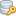 179第 3 章 Infranet 认证 375.7 总控策略 认证选项105第 4 章 认证用户 418.2 用户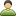 8.3 用户组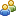 181183第 5 章 IKE、 XAuth 和 L2TP 用户 6110.3 IPSEC VPN网关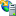 204第 6 章 无线接口和以太网接口的可扩展认证 833.1 网卡设置 WLAN方式67第 10 卷 : 虚拟系统第 10 卷 : 虚拟系统使用UTMWALL-VM产品第 11 卷 : 高可用性第 11 卷 : 高可用性3.5 双机热备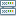 76第 12 卷 : WAN、 DSL、拨号和无线第 12 卷 : WAN、 DSL、拨号和无线<见下>第 1 章 广域网 1本版本暂无，可使用第三方设备第 2 章 数字用户线 613.1 网卡设置 PPPoE方式67第 3 章 ISP 故障切换和拨号恢复 1033.1 网卡设置 监控缺省路由67第 4 章 无线局域网 1093.1 网卡设置 WLAN方式67第 13 卷 : 通用分组无线业务第 13 卷 : 通用分组无线业务本版本暂无第 14 卷 : IPv6 双栈体系结构第 14 卷 : IPv6 双栈体系结构本版本暂无